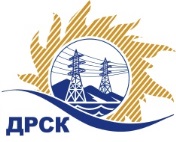 Акционерное Общество«Дальневосточная распределительная сетевая  компания»Протокол заседания Закупочной комиссии по вскрытию поступивших конвертовг. БлаговещенскСпособ и предмет закупки: открытый запрос цен на право заключения Договора на выполнение работ: Разработка проектно-сметной документации для выполнения мероприятий по технологическому присоединению заявителя ПАО «Газпром» к эл. сетям 6/10 кВ для СП «СЭС»Закупка № 2080 р. 2.1.1. Плановая стоимость закупки: 1 456 104,00 рублей без учета НДС (1 718 202,72  руб. с учетом НДС).ПРИСУТСТВОВАЛИ: члены постоянно действующей Закупочной комиссии АО «ДРСК» 2 уровняИнформация о результатах вскрытия конвертов:В адрес Организатора закупки поступила 2 (две) заявки  на участие в закупке, с которыми были размещены в электронном виде на сайте Единой электронной торговой площадки (АО «ЕЭТП»), по адресу в сети «Интернет»: https://rushydro.roseltorg.ru.Вскрытие конвертов было осуществлено в электронном сейфе Организатора закупки на ЕЭТП, в сети «Интернет»: https://rushydro.roseltorg.ru автоматически.Дата и время начала процедуры вскрытия конвертов с предложениями участников: 12:00 (время местное) 27.06.2017.Место проведения процедуры вскрытия конвертов с заявками участников: Единая электронная торговая площадка, в сети «Интернет»: https://rushydro.roseltorg.ruВ конвертах обнаружены заявки следующих участников:Ответственный секретарь Закупочной комиссии 2 уровня АО «ДРСК»	Т.В. ЧелышеваКоврижкина Е.Ю.(4162) 397-208№ 512/УКС-В27.06.2017№п/пНаименование Участника закупки и его адресЦена предложения на участие в закупке без НДС, руб.1ООО «Амурская проектная мастерская»г. Благовещенск, ул. Шевченко, 70Цена: 1 454 648,00  руб. без учета НДС (НДС не предусмотрен). 2ИП Казюра Евгения Ивановна г. Благовещенск, ул. Чайковского, д. 20, кв. 54Цена: 1 456 104.00 руб. без учета НДС (НДС не предусмотрен). 